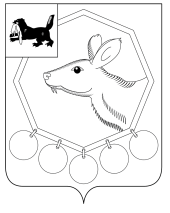                                                   РОССИЙСКАЯ  ФЕДЕРАЦИЯ                                                       ИРКУТСКАЯ ОБЛАСТЬ               МУНИЦИПАЛЬНОЕ ОБРАЗОВАНИЕ «БАЯНДАЕВСКИЙ РАЙОН»                                                     РАСПОРЯЖЕНИЕ  МЭРА«О внесении изменений в распоряжениемэра от 23.12.2019 № 270р/19«Об утверждении  Плана проведения контрольных мероприятий в сфере бюджетных правоотношений на I полугодие 2020 года сектором по внутреннему муниципальному финансовому контролю администрации МО «Баяндаевский район»В соответствии с постановлением администрации МО «Баяндаевский район»         от 22.11.2019 № 223п/19 «Об утверждении Порядка осуществления сектором по внутреннему муниципальному финансовому контролю администрации муниципального образования «Баяндаевский район» полномочий по внутреннему муниципальному финансовому контролю в сфере бюджетных отношений»,  руководствуясь   ст.ст. 33, 48 Устава МО «Баяндаевский район»:Внести следующие изменения в План контрольных мероприятий  на               I полугодие 2020 года:- срок проведения контрольного мероприятия под пунктом 2 изменить на май месяц.2. Настоящее разместить на официальном сайте МО «Баяндаевский район» в информационно-телекоммуникационной  сети «Интернет».3.  Контроль исполнения настоящего распоряжения оставляю за собой.Мэр МО «Баяндаевский район»А.П. Табинаевот 30.01.2020 года №  18р/20с. Баяндай